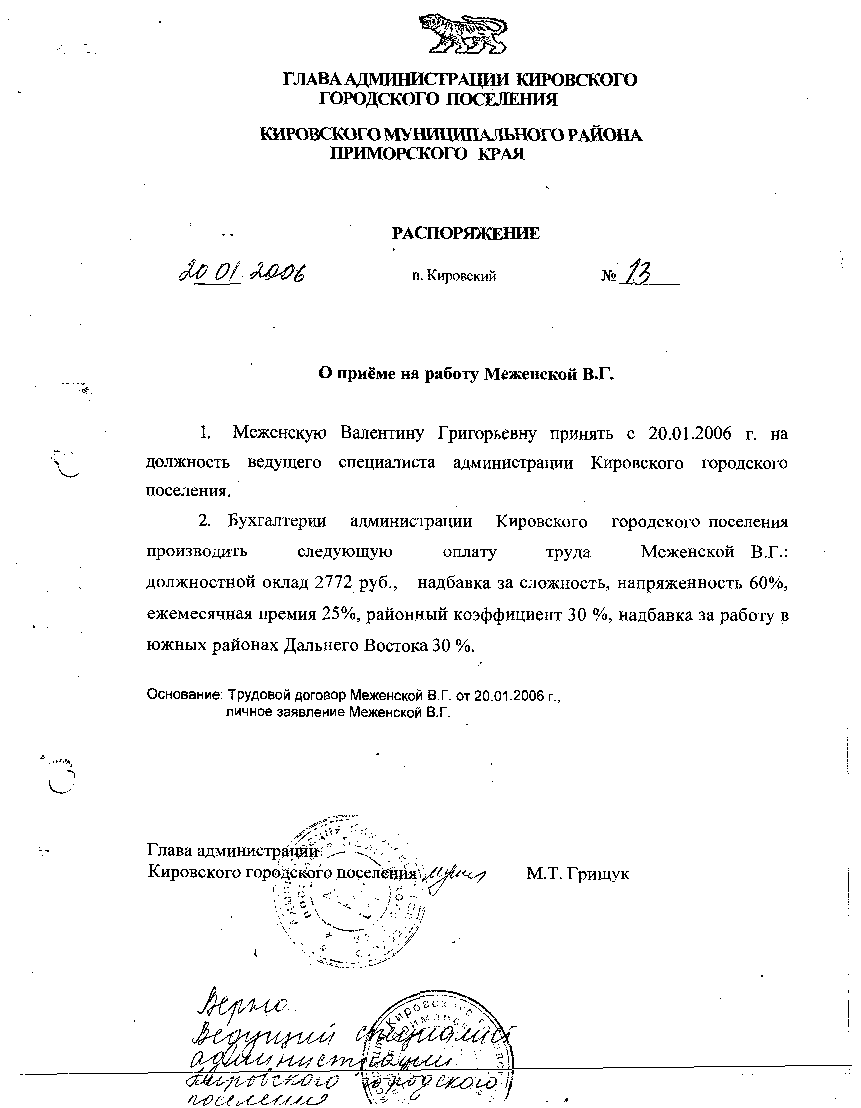 АДМИНИСТРАЦИЯ КИРОВСКОГО ГОРОДСКОГО ПОСЕЛЕНИЯПОСТАНОВЛЕНИЕ          04.04.2022 г.                                пгт. Кировский                                      № 195«О комиссии по предупреждению и ликвидации чрезвычайных ситуаций и
обеспечению пожарной безопасности Кировского городского поселения Кировского муниципального района Приморского края»В соответствии с постановлением Правительства Российской Федерации от 30 декабря 2003 г. № 794 «О единой государственной системе предупреждения и ликвидации чрезвычайных ситуаций», в целях совершенствования координации деятельности муниципального звена территориальной подсистемы единой государственной системы предупреждения и ликвидации чрезвычайных ситуаций на территории Приморского городского поселения в выполнении мероприятий по снижению риска, смягчению и ликвидации последствий чрезвычайных ситуаций, работы по реализации государственной политики в области пожарной безопасности на территории поселения, администрация Кировского городского поселенияПОСТАНОВЛЯЕТ:Утвердить состав комиссии по предупреждению и ликвидации чрезвычайных ситуаций и обеспечению пожарной безопасности и состав оперативной группы по предупреждению и ликвидации чрезвычайных ситуаций и обеспечению пожарной безопасности Кировского городского поселения (Приложения № 1, № 2).Утвердить Положение о комиссии по предупреждению и ликвидации чрезвычайных ситуаций и обеспечению пожарной безопасности Кировского городского поселения (Приложение № 3).Опубликовать настоящее постановление на официальном сайте Кировского  городского поселения в информационно-телекоммуникационной сети «Интернет».Контроль за исполнением настоящего постановления оставляю за собой. Глава Кировского городского поселения-Глава администрацииКировского городского поселения                                                        С.В. КолядаГПриложение № 1 к постановлению администрации Кировского городского поселения от « 04  »   04   2022 г. № 195СОСТАВкомиссии по предупреждению и ликвидации чрезвычайных ситуаций и
обеспечению пожарной безопасности Кировского городского поселенияПредседатель комиссии:глава Кировского городского поселения, глава администрацииЗаместители председателя комиссии:Заместитель главы  администрации Кировского городского поселенияСекретарь комиссии:специалист администрации Кировского городского поселения по ЖКХЧлены комиссии:Директор МКУ «ХОЗУ администрации Кировского городского поселения»;Директор МКУ «ЦКО» Кировского городского поселения;Мастер МКУ «ХОЗУ администрации Кировского городского поселения»;Директор МУП «Водопроводные сети» Кировского городского поселения;Мастер  теплового района «Горноключевской» филиала «Лесозаводский»КГУП «Примтеплоэнерго» (по согласованию);Специалист ОНД по Кировскому муниципального району (по согласованию)Приложение № 2 к постановлению администрации Кировского городского поселения от «04  » 04     2022 г. №195 СОСТАВоперативной группы по предупреждению и ликвидации чрезвычайных ситуаций и
обеспечению пожарной безопасности Кировского городского поселенияглава Кировского городского поселения, глава администрации;заместитель главы  администрации Кировского городского поселения;специалист по вопросам ЖКХ администрации Кировского городского поселения; Директор МКУ ХОЗУ администрации Кировского городского поселения;Директор МКУ «ЦКО» Кировского городского поселенияМастер по благоустройству МКУ «ХОЗУ администрации Кировского городского поселения»Приложение № 3 к постановлению администрации Кировского городского поселенияОт 04.04.2022 № 195ПОЛОЖЕНИЕо  комиссии по предупреждению и ликвидации чрезвычайных ситуаций и
обеспечению пожарной безопасности Кировского городского поселенияОбщие положенияКомиссия по предупреждению и ликвидации чрезвычайных ситуаций и обеспечению пожарной безопасности (далее именуется - Комиссия) является координационным органом муниципального звена территориальной подсистемы единой государственной системы предупреждения и ликвидации чрезвычайных ситуаций на территории Приморского городского поселения в выполнении мероприятий по снижению риска, смягчению и ликвидации последствий чрезвычайных ситуаций и обеспечению пожарной безопасности.Комиссия осуществляет свою деятельность под руководством Главы администрации, руководствуясь настоящим Положением.Комиссия осуществляет свою деятельность во взаимодействии с территориальными органами федеральных органов исполнительной власти, органами исполнительной власти Приморского края и местного самоуправления, заинтересованными организациями и общественными объединениями.Положение о Комиссии, ее составе и составе оперативной группы утверждаются постановлением Главы администрации Кировского городского поселения.Основные задачи и функции КомиссииОсновными задачами Комиссии являются:разработка предложений по реализации единой государственной политики в области предупреждения и ликвидации чрезвычайных ситуаций и обеспечения пожарной безопасности;координация деятельности органов управления и сил муниципального звена территориальной подсистемы РСЧС;обеспечение согласованности действий органов местного самоуправления и организаций при решении задач в области предупреждения и ликвидации чрезвычайных ситуаций и обеспечения пожарной безопасности, а также восстановления и строительства жилых домов, объектов жилищно-коммунального хозяйства, социальной сферы, производственной и инженерной инфраструктуры, поврежденных и разрушенных в результате чрезвычайных ситуаций;рассмотрение вопросов о привлечении сил и средств гражданской обороны к организации и проведению мероприятий по предотвращению и ликвидации чрезвычайных ситуаций в порядке, установленном федеральным законодательством.Комиссия в соответствии с возложенными на нее задачами выполняет следующие функции:рассматривает в пределах своей компетенции вопросы в области предупреждения и ликвидации чрезвычайных ситуаций и обеспечения пожарной безопасности и вносит в установленном порядке соответствующие предложения Главе администрации Кировского городского поселения;разрабатывает предложения по совершенствованию правовых актов Кировского городского поселения, иных нормативных документов в области предупреждения и ликвидации чрезвычайных ситуаций и обеспечения пожарной безопасности;рассматривает прогнозы чрезвычайных ситуаций, организует прогнозирование чрезвычайных ситуаций на территории Кировского городского поселения, организует разработку и реализацию мер, направленных на предупреждение и ликвидацию чрезвычайных ситуаций, обеспечение пожарной безопасности;разрабатывает предложения по развитию и обеспечению функционирования муниципального звена территориальной подсистемы РСЧС;разрабатывает предложения по ликвидации чрезвычайных ситуаций на территории Кировского городского поселения и проведению операций чрезвычайного гуманитарного реагирования;организует работу по подготовке предложений и аналитических материалов для Главы администрации Кировского городского поселения по вопросам защиты населения и территории от чрезвычайных ситуаций и обеспечения пожарной безопасности и безопасности людей на вводных объектах.Права КомиссииКомиссия в пределах своей компетенции имеет право:запрашивать у администрации городского поселения, организаций и общественных объединений необходимые материалы и информацию;заслушивать на своих заседаниях представителей администрации городского поселения, организаций и общественных объединений;привлекать для участия в своей работе представителей администрации городского поселения, организаций и общественных объединений по согласованию с их руководителями;привлекать в установленном порядке при угрозе возникновения ЧС силы и средства, транспорт, материально-технические средства, независимо от их ведомственной принадлежности, для выполнения работ по предупреждению и ликвидации чрезвычайных ситуаций и обеспечению пожарной безопасности;создавать рабочие группы из числа членов Комиссии, специалистов администрации Кировского городского поселения и администрации Кировского муниципального района, заинтересованных организаций и общественных объединений, по согласованию с их руководителями, по направлениям деятельности Комиссии и определять полномочия и порядок работы этих групп.Организация деятельности КомиссииКомиссию возглавляет Глава администрации Кировского городского поселения, который руководит деятельностью Комиссии и несет ответственность за выполнение возложенных на нее задач.Работа Комиссии организуется по годовым планам.Заседания Комиссии проводятся по мере необходимости, но не реже одного раза в квартал.Для оперативного и безотлагательного решения отдельных вопросов Комиссия может проводить внеочередные заседания.Информация о внеочередном заседании доводится до сведения ее членов секретарем Комиссии.Заседание Комиссии считается правомочным, если на нем присутствует более половины членов Комиссии.Члены Комиссии обладают равными правами при обсуждении рассматриваемых на заседаниях вопросов, участвуют в работе Комиссии непосредственно без права замены, в случае отсутствия председателя Комиссии его замещает заместитель.Решения Комиссии принимаются на ее заседаниях открытым голосованием простым большинством голосов присутствующих членов Комиссии.Решения Комиссии оформляются в виде протоколов, которые подписываются председателем Комиссии или его заместителем.Решения Комиссии доводятся до исполнителей выписками из протоколов заседаний Комиссии.Решения Комиссии, принимаемые в соответствии с ее компетенцией, являются обязательными для администрации Кировского городского поселения, организаций и предприятий.